“I cannot keep from singing”       	  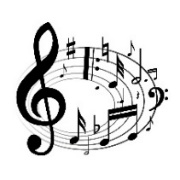   Guest Speaker – Deborah DunleavyCamp Quin-Mo-Lac UCW Weekend 2019 	September 6, 7, 8 Hosted jointly by Upper Valley & Four Rivers PresbyterialsCOST: $125 - REGISTRATION DEADLINE AUGUST 1ST – LIMITED TO FIRST 120. Day spots MAY be available for $60, if registration is not full by August 10th.Name: ___________________________________Presbyterial:__________________________________________ Address: ______________________________________________________________________________________Postal Code: __________ Phone: __________________________   email: ___________________________________ First Time Camper at UCW Camp Quin-Mo-Lac Weekend:  	Yes______ 	No______Emergency Contact during Event - Name: _________________________________ Phone: ___________________ ACCOMMODATION:  	Lodge:	 top bunk ______ bottom bunk _______ no preference ________        			Cabin (no water/no power): top bunk ____ bottom bunk _____ no preference ______ Do you wish to room with a friend? Name :________________________________________(We will do our best) Any special physical needs or issues we should know: _____________________________________________________ Any special dietary needs if essential for health and safety? Please be specific. _________________________________________________________________________________________________WORKSHOPS: 		 Choose two workshops (1, 2) and two alternatives (3, 4)WAIVER: (must be signed) Athletic activities (polar dip, walking on uneven ground, night walks, etc.) present certain elements of risk. Injuries may occur related to these and all activities during this weekend event through no fault of the QuinMoLac Events Committee or the facility where the event is being held. I have read and understand the above information. DATE:_______________SIGNATURE:____________________________________________________PHOTO CONSENT:  I understand that submitting this registration is permission that my photo and/or video image(s) of me, taken by event organizers or participants may be used as a memory or promotional material in various UCW or United Church of Canada print and electronic resources.DATE:_______________SIGNATURE:____________________________________________________ ……………………………………………………………………………………………………………………………………………………………………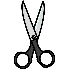 THIS IS A NUT AND SCENT FREE EVENT!		 Alcohol is not permitted at Camp Quin Mo LacCost: $125. – FULL WEEKEND – Sept 6,7,8            CHEQUE PAYABLE TO: UCW Weekend 2019Mail to: Connie Tabbert	 3705 Queens Line, Foresters Falls ON  K0J 1V0For reply, please provide: EMAIL ADDRESS (above) or stamped SELF-ADDRESSED ENVELOPEUCW Policy is that there will be no refunds. If you cannot come, please send an alternate___Liturgical Dance___Card making craft_____Pop up choir___Drumming___Labyrinth_____ Power of Parable___Senior Fitness -standing___Senior Fitness-gentle (1/2 time is sitting)___Senior Fitness-gentle (1/2 time is sitting)